Informacja o Gminnym Ośrodku Pomocy Społecznej w Świątnikach Górnych w języku łatwym do czytania - ETR (easy to read)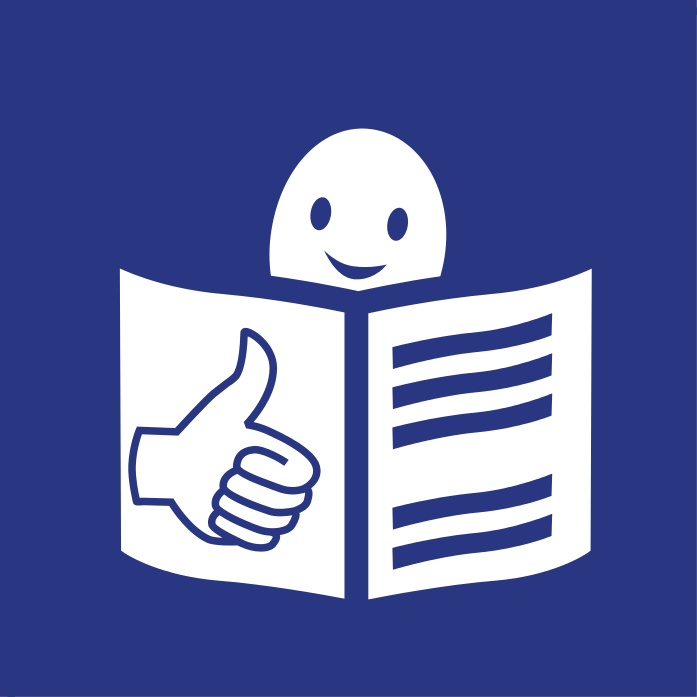 Obraz przedstawia logo tekstu łatwego do czytania i rozumienia: głowa nad otwartą książką i podniesiony w górę kciuk w geście OKUwaga! Z uwagi na epidemię COVID-19 zachęcamy do kontaktu się z Gminnym Ośrodkiem Pomocy Społecznej w Świątnikach Górnych:telefonicznie 12 270-42-26 e-mailowo gops@swiatniki-gorne.pl lub p.socjalni@swiatniki-gorne.plelektronicznie przez www.epuap.gov.plGminny Ośrodek Pomocy Społecznej w skrócie nazywamy GOPS. GOPS to miejsce, gdzie osoby i rodziny z różnymi problemami mogą otrzymać pomoc. W GOPS pracują:pracownicy socjalni, asystenci rodzinypracownicy biurowi, których nazywa się inspektoramiJeżeli chcesz skorzystać ze wsparcia możesz zadzwonić lub przyjść do GOPS i opowiedzieć o swoich potrzebach. Pracownicy powiedzą Ci, jaki wniosek należy wypełnić żeby otrzymać pomoc. Wniosek to dokument, w którym należy wpisać informacje o sobie i swojej rodzinie.Pieniądze, które GOPS wypłaca to zasiłki i świadczenia. Otrzymanie pomocy zależy od kryterium. Kryterium to wymagania, jakie należy spełnić żeby uzyskać pomoc. Informacje o kryteriach przekażą Ci pracownicy lub znajdziesz je na stronie internetowej GOPS.Przykłady wsparcia finansowego, jakie można otrzymać z GOPS:zasiłek rodzinnyświadczenie wychowawcze, które nazywamy 500+becikowedobry start 300 dla uczniapieniądze na zakup węgla na opałpomoc żywnościowaJeżeli jesteś osobą, która doświadcza przemocy lub jeżeli widzisz, że osoba z Twojego otoczenia jest krzywdzona zgłoś się do GOPS i poproś o rozmowę z pracownikiem socjalnym. Stronę Internetową GOPS znajdziesz pod adresem www.swiatnikigorne.naszops.plNa stronie internetowej sprawdzisz:godziny otwarcia GOPSadresnumery telefonówadresy e-mailimiona i nazwiska pracownikówformy pomocyDostępność architektoniczna:wejście główne do budynku nie posiada podjazdu dla wózkóww budynku nie ma windy, jest możliwość udostępnienia pomieszczenia znajdującego się w części parterowej (biura Pracowników Socjalnych) po wcześniejszym uzgodnieniu telefonicznymparking dla samochodów znajduje się przed budynkiemw budynku brak jest oznaczeń w alfabecie Braille’a i oznaczeń w druku powiększonym dla osób niewidomych i słabowidzącychdo budynku i wszystkich jego pomieszczeń można wejść z psem asystującym i psem przewodnikiemNa rok 2021 zaplanowane jest przeniesienie siedziby Gminnego Ośrodka Pomocy Społecznej w Świątnikach Górnych do nowego budynku, przystosowanego architektonicznie do potrzeb osób z niepełnosprawnościami. Nie czekaj!zgłoś się ul. Krakowska 2 32-040 Świątniki Górnezadzwoń 12 270 42 26napisz gops@swiatniki-gorne.pl lub p.socjalni@swiatniki-gorne.plwyślij pismo przez www.epuap.gov.pl